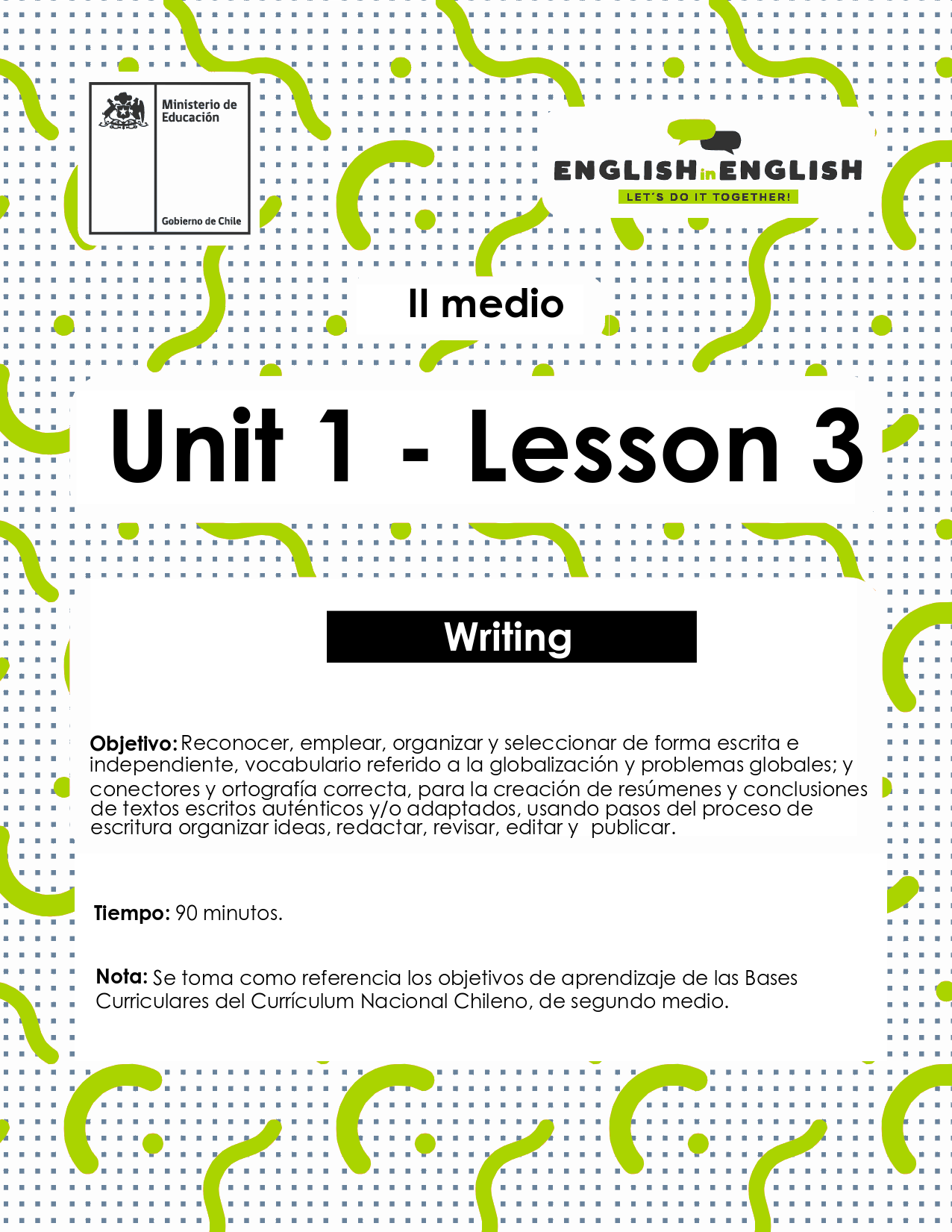 LESSON 3
WRITING ACTIVITY 1Look at the global issues vocabulary and assign a score or rank to each issue.(4 being the most important and 0 representing least important)Write reasons for your ranking.(Source: Adapted from 2nd Graders Student’s Book)ACTIVITY 2:  WRITING WORKSHOP Now you will write a short paragraph summarizing information about globalization. Follow the steps below to help your writing and keep your ideas in order.ORGANIZING IDEASBefore you start, take notes of the main ideas you have learned about globalization. Use the diagram below. DRAFTINGNow, that you know what you want to write about.Use your diagram to write a short paragraph (5 -7 sentences) about globalization.(Source: Adapted from 2nd Graders Student’s Book)REVISINGPut the ideas together in one paragraph.Use the phrases in the boxes to introduce and link your ideas. Look for the meaning of words or phrases that you do not know.EDITING AND PUBLISHINGCheck for grammar, spelling and punctuation using the prompts box.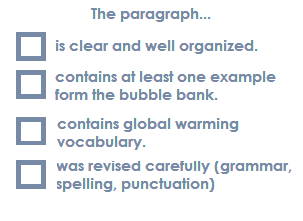 (Source: Adapted from 2nd Graders Student’s Book)ACTIVITY 3: PrewritingRead the following text.Then complete the “sequence organizer” to summarize the main events in the story. Do not complete the last row of the chart yet.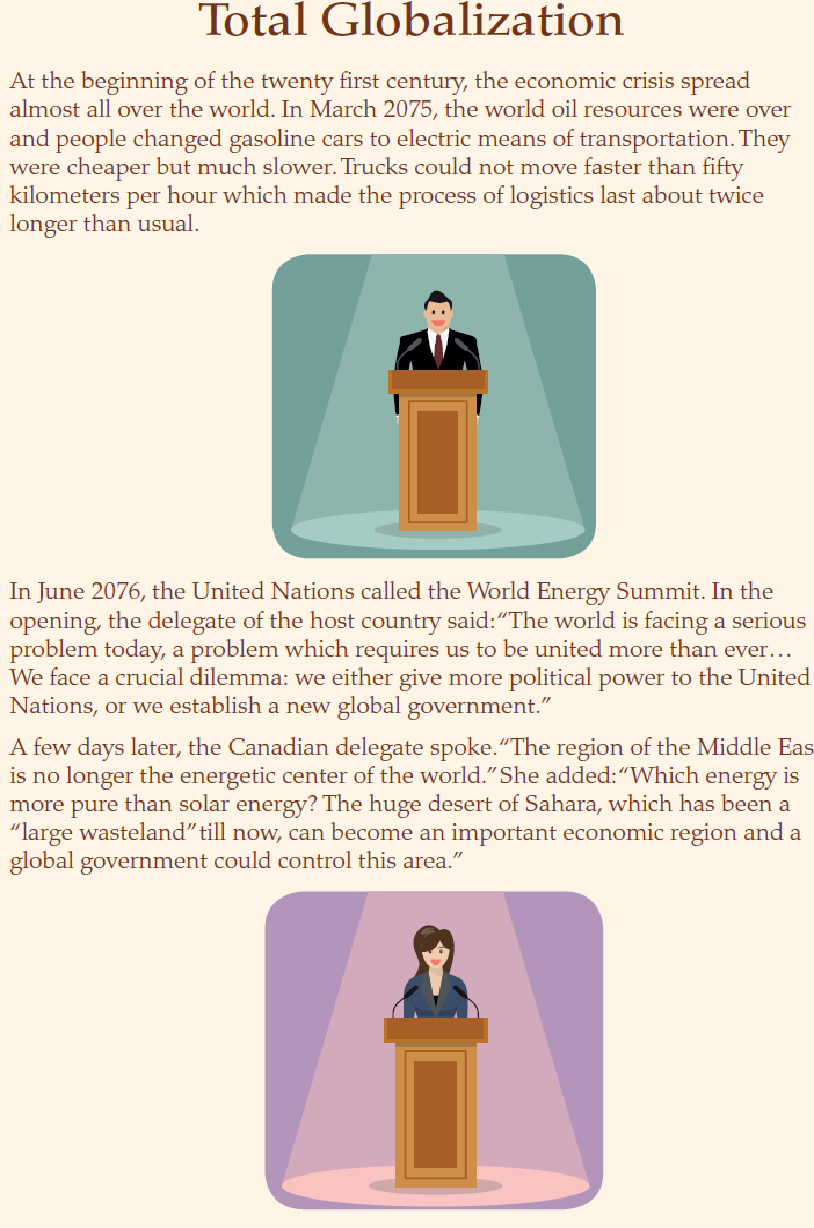 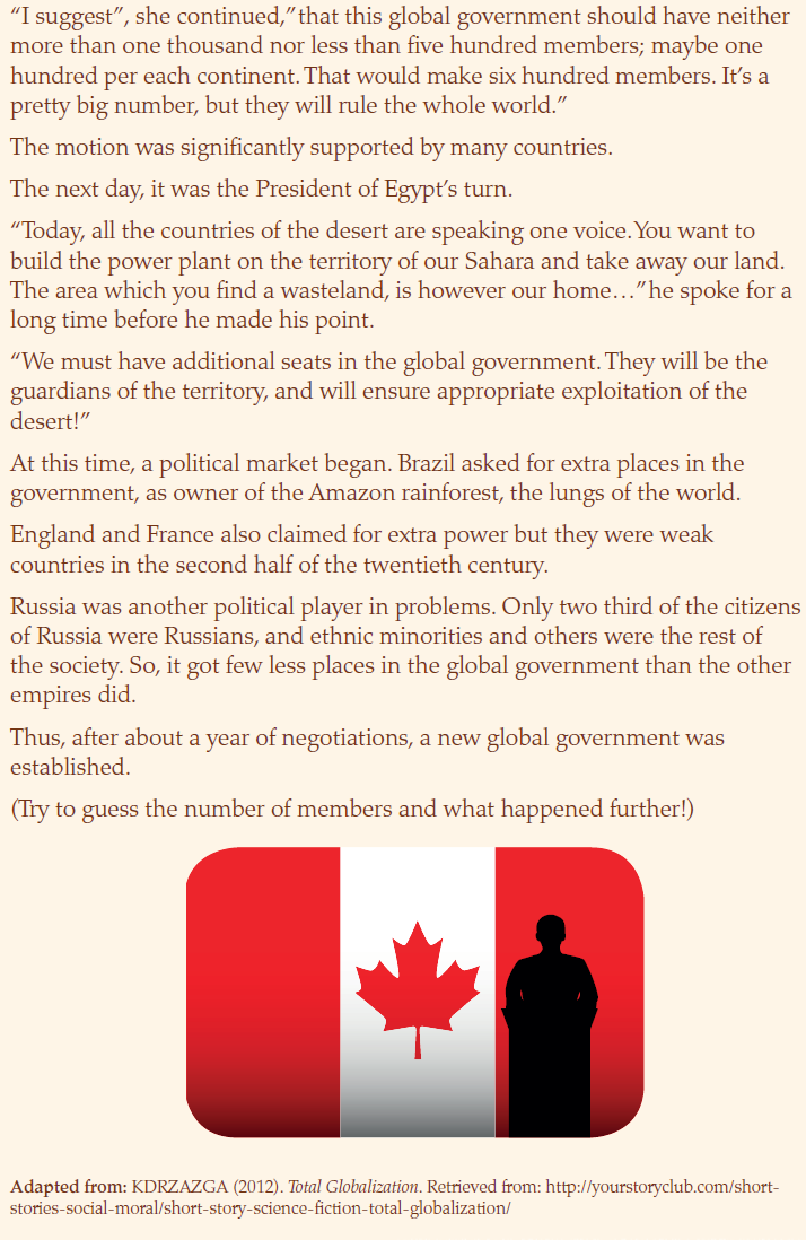 (Source: Taken from 2nd Graders Student’s Book)Think about some possible further events to continue the story. Fill in the last row of the chart with your ideas.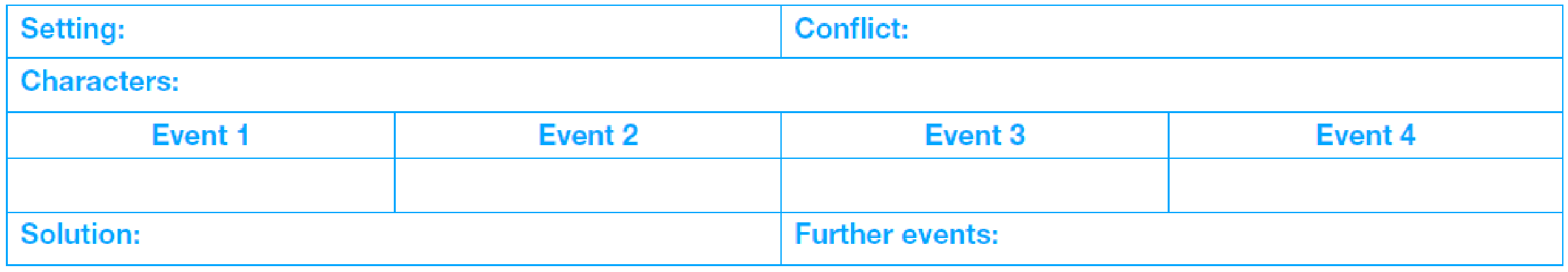 DRAFTINGWrite some sentences summarizing the main events in the story, and two or three sentences describing how you think the story continued.(Source: Taken from 2nd Graders Student’s Book)CONNECTORSConnectors or linking words are very helpful to connect ideas. 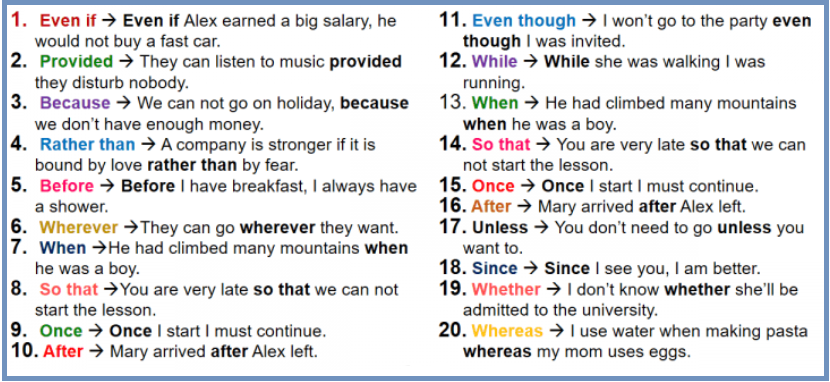 Here are the most common connectors and its example:(Source: Adapted from www.myenglishteacher.eu)REVISINGPut the sentences together into different paragraphs.Use connectors to express the sequence of events and link your ideas, adding words to make them more interesting to read. Use the story as an example.Paragraph 1Paragraph 2EDITINGCheck for grammar, punctuation and spelling mistakes, using the Editor´s Marks on the list.Is clear and well organized.Includes connectors to link the ideas in each paragraph.Includes a final paragraph narrating further events.Has only a few / some spelling, punctuation and grammar mistakes.Write the final version of the summary, including the possible ending you created.(Source: Adapted from 2nd Graders Student’s Book )PUBLISHINGTake a picture of your summary.Exchange it with some of your classmates using mobile phone messages. Read your classmates’ summaries and provide feedback to them.Focus on the strengths and give positive suggestions to improve their weaknesses.SPONGE ACTIVITYNow that you have worked on this worksheet, related to globalization:What does globalization mean to you? Brainstorm all the words and phrases you associate with globalization and write them down in the bubbles.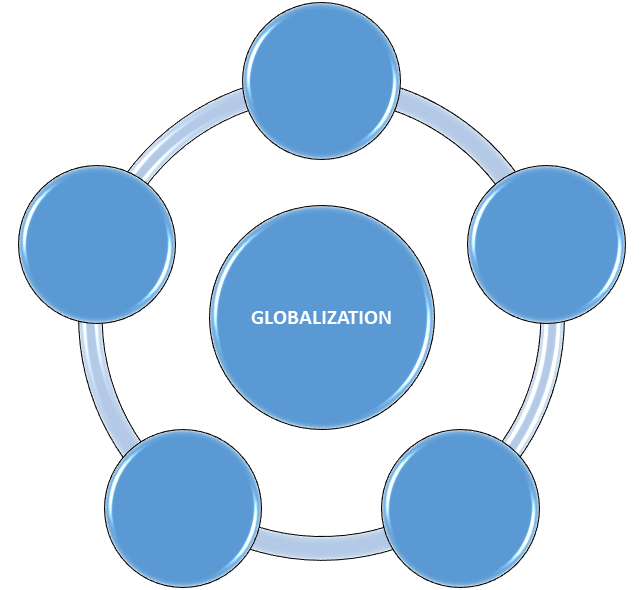 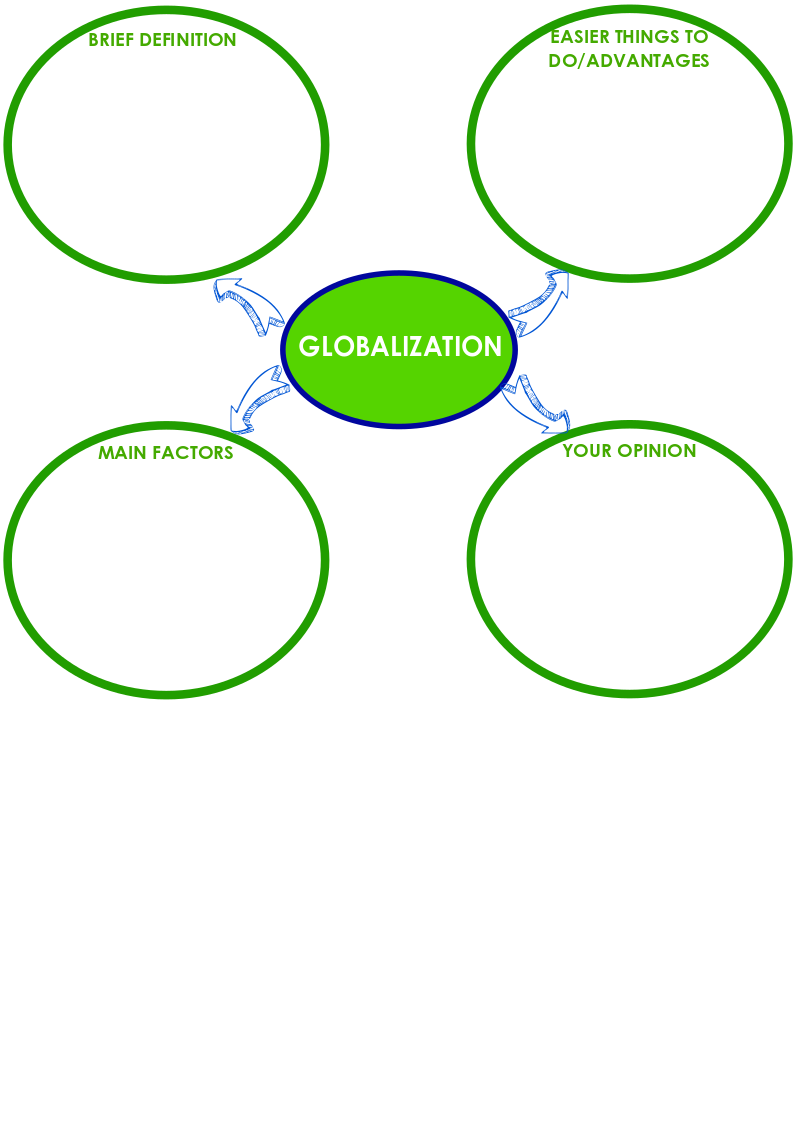 1.2.3. 4. 5. 6. 